МБОУ Дегтевская СОШУрок геометрии в 7-м классе по теме "Смежные и вертикальные углы"Подготовила: Кобыза Т.В.2023гТема: Смежные и вертикальные углы.Тип урока: Изучение нового материала.Цели урока:Образовательные: ввести понятия смежных и вертикальных углов, рассмотреть их свойства, содействовать развитию у учащихся навыков построения смежных и вертикальных углов, находить их на чертеже; учить учащихся применять изученные свойства при решении задач.Развивающие: развивать умение сравнивать, выявлять закономерности, обобщать; развивать логическое мышление и творческую сторону мыслительной деятельности, математически грамотную речь; через ИКТ повышать интерес к изучаемому предмету; развивать навыки работы по готовым чертежам; создавать условия для проявления познавательной деятельности учащихся; содействовать развитию математического кругозора, памяти, внимания.Воспитательные: воспитание установки на самообразование; воспитывать культуру умственного труда, умение контролировать внимание на всех этапах урока, ответственности к учебному труду.Оборудование: компьютер, проектор, интерактивная доска, чертежные принадлежности.Основные этапы урока:1) подготовительный этап – мотивация необходимости изучения учебного материала;
2) обучающий этап – изучение и применение свойств смежных и вертикальных углов при решении задач на готовых чертежах;
3) самоконтроль при закреплении изученного материала.
Для осуществления поставленных на урок задач выбраны следующие методы и формы обучения: наглядный; практический; индивидуальная. словесный;частично-поисковый.Ход урока.Организационный момент.Здравствуйте ребята! Сегодня мы продолжим путешествие по необъятным и интересным просторам предмета – геометрия. Задача нашего урока – открыть новые для себя знания, научиться применять их при решении различных учебных задачах и в конце урока проверить свои знания с помощью решения тестовых заданий. Готовы!?Актуализация опорных знаний.Фронтальный опрос:Что такое луч?Как обозначается луч?Какие лучи называются дополнительными?Какая фигура называется углом?Как обозначаются углы?В каких единицах измеряются углы?Какой угол называется прямым?Какой угол называется острым?Какой угол называется развернутым?Какой угол называется тупым?Что такое биссектриса угла?Как выполняется измерения углов?                                   В                   С         А                             О                                               М                                                                       К- Назовите все лучи на данном чертеже (ОА, ОВ, ОС, ОМ, ОК)- Назовите лучи, которые дополняют друг друга (ОА и ОМ)- Перечислите все образовавшиеся углы ( АОВ, ВОС, СОМ, МОК, АОК,АОМ,АОС, ВОМ,ВОК,СОК)- Назовите прямой угол ( ВОМ)-Назовите острые углы и тупые.-Биссектрисой какого угла является луч ОС; ОВ?3.  Изучение нового материала.   Введение понятия смежных углов.-А теперь давайте выполним практическое задание:Простроить прямую АВ отметить на ней точку О и привести луч ОС.                                           С                       А                                  О                   В - Перечислите все образовавшиеся углы.- Какие углы дополняют друг друга?- Какая закономерность между углами АОС и СОВ?- Как называется угол АОВ? Сколько градусов он составляет?-Какой угол образуют углы АОС и СОВ? Такие углы принято называть смежными.Обратить внимание на слово «смежные» — находящиеся рядом («межа»).Давайте попробуем сформулировать определение смежных углов.Смежными называются два угла, у которых одна сторона общая, а другие стороны являются продолжениями друг друга.Сумма смежных углов равна 180 градусов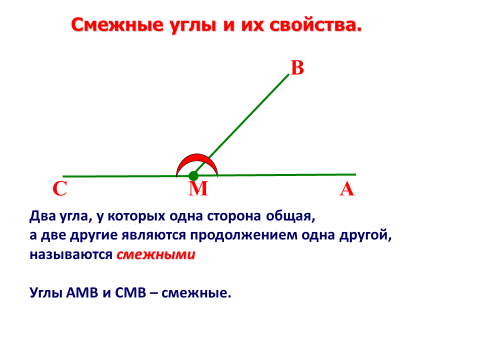 Усвоение понятия смежных углов.Найдите пары смежных углов и объясните, почему они смежные.                             В                                          М                            А                               О                                       С                                                                                               РЗадача.Углы АОВ и ВОС – смежные. Угол АОВ равен 1120, чему равен угол ВОС?Дано: ВОС-смежные,  1120.Найти: ВОС.Решение.ВОС=180112ВОС=180ВОС=180ВОС=68Ответ. ВОС=68Физкультминутка.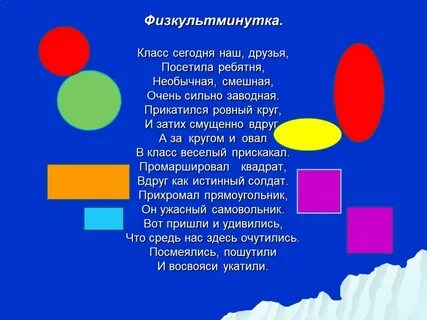 Введение понятия вертикальных углов.-Выполним практическое задание:Постройте смежные углы АОВ и ВОС. Из общей вершины данных углов, проведите луч ОК.                                                                                         В                                    А                                    О                    С                                                     К-Назовите все неразвернутые углы. Сколько их?-Назовите все смежные углы.-Назовите все неразвернутые угла.-Что можно сказать о сторонах углов АОВ и КОС?У построенных таким образом углов есть свое название. Они называются вертикальными углами. Запишите в тетради: углы АОВ и КОС - вертикальные.-Назовите еще пару вертикальных углов на данном чертеже.-Сколько пар вертикальных углов образуется при пересечении двух прямых?Попробуйте сформулировать определение вертикальных углов, ответив на вопросы:1) назовите стороны каждой пары вертикальных углов;2) как связаны стороны вертикальных углов между собой?3) выделить особенности вертикальных углов (стороны одного угла являются продолжением сторон другого угла).Прочитайте определение вертикальных углов в учебнике Два угла называются вертикальными, если стороны одного из них являются продолжением сторон другого угла.Или: Два угла называются вертикальными, если стороны одного угла являются дополнительными полупрямыми сторон другого.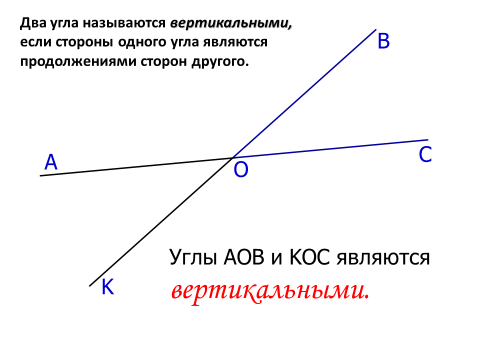 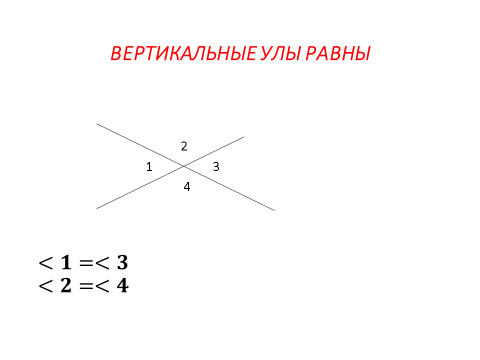  Усвоение понятия вертикальных углов.Указать пары вертикальных углов на рисунке и объяснить, почему они вертикальные.А                   В                               D                   B                                                                      O                       О                            R                                С                                                                                        L                            К              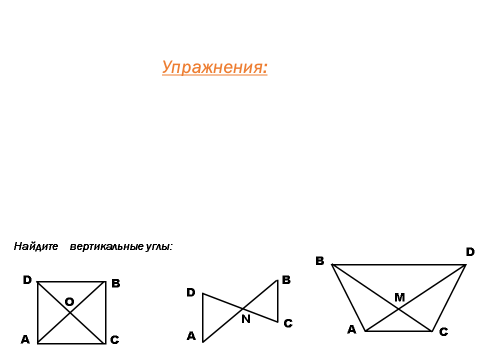 Усвоение понятия вертикальных углов.Задача.Даны две пересекающиеся прямые  а и в, . Найдите все углы, образованные, прямыми а и в.Дано: а, в-прямые; Найти: Решение.1=как вертикальные., как смежные, как вертикальные.Ответ., =.Смежные и вертикальные углы вокруг нас.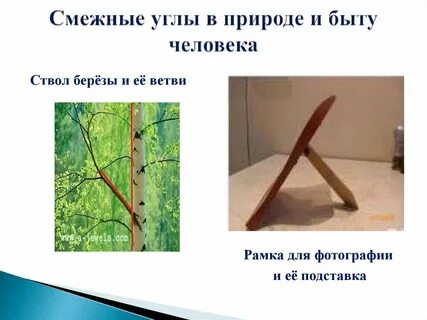 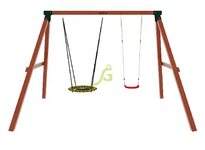 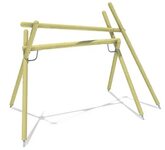 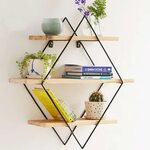 Рефлексия.Подведение итогов.Что нового вы узнали сегодня на уроке?Какие углы называются смежными, какие – вертикальными?Посмотрите вокруг, нет ли таких углов в нашей классной комнате?Домашнее задание: п.11, № 62, № 68.Выполнить рисунок смежных и вертикальных углов природе и технике.Использованные ресурсы:http://files.school-collection.edu.ru/dlrstore/03327670-b253-462c-af0f-b4a53789972d/%5BG79_01-05%5D_%5BTQ_S-01%5D.htmlhttp://cor.edu.27.ru/catalog/res/081e5c80-35a1-7270-c2b0-3beb549a1616/?from=8f5d7210-86a6-11da-a72b-0800200c9a66&http://files.school-collection.edu.ru/dlrstore/7383a62a-0dac-11dc-8314-0800200c9a66/index.htmhttp://files.school-collection.edu.ru/dlrstore/3a2a988e-b834-11db-a998-c6a2869daf17/problem_54762.html